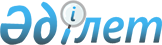 Об определении специально отведенных мест для осуществления выездной торговли на территории Созакского района
					
			Утративший силу
			
			
		
					Постановление акимата Созакского района Южно-Казахстанской области от 19 сентября 2017 года № 231. Зарегистрировано Департаментом юстиции Южно-Казахстанской области 28 сентября 2017 года № 4220. Утратило силу постановлением акимата Созакского района Туркестанской области от 14 сентября 2020 года № 320
      Сноска. Утратило силу постановлением акимата Созакского района Туркестанской области от 14.09.2020 № 320 (вводится в действие по истечении десяти календарных дней после дня его первого официального опубликования).
      В соответствии с пунктом 2 статьи 31 Закона Республики Казахстан от 23 января 2001 года "О местном государственном управлении и самоуправлении в Республике Казахстан", пунктом 2 статьи 27 Закона Республики Казахстан от 12 апреля 2004 года "О регулировании торговой деятельности" и приказом исполняющего обязанности Министра национальной экономики Республики Казахстан от 27 марта 2015 года № 264 "Об утверждении Правил внутренней торговли" (зарегистрирован в Реестре государственной регистрации нормативных правовых актов № 11148), акимат Созакского района ПОСТАНОВЛЯЕТ:
      1. Определить специально отведенные места для осуществления выездной торговли на территории Созакского района согласно приложению к настоящему постанавлению.
      2. Контроль за исполнением данного постановления возложить на заместителя акима района А.Сатыбалды.
      3. Настоящее постанавление вводится в действие по истечении десяти календарных дней после дня его первого официального опубликования. Специально отведенные места для осуществления выездной торговли на территории Созакского района
					© 2012. РГП на ПХВ «Институт законодательства и правовой информации Республики Казахстан» Министерства юстиции Республики Казахстан
				
      Аким района

С.Полатов
Приложение к постановлению
акимата Созакского района
от 19 сентября 2017 года № 231
№
Наименование сельского округа
Место расположения
1
сельский округ Шолаккорган
Расположенные в правой части шоссейной дороги Шолаккорган-Туркестан, возле зеленой зоны
2
поселок Таукент
Возле поселка Таукент напротив пьедестала знамени высотой 25 метров 
3
поселок Кыземшек
задняя сторона многоэтажного жилого дома № 23, площадь напротив мечети
4
сельский округ Созак
Левая сторона шоссейной дороги Созак-Каратау
5
сельский округ Каракур
Площадь с северной стороны школы "Каракур" по улице Усенбая,
6
сельский округ Кумкент
на пересечении улиц Жылы булак и Тасарык
7
сельский округ Каратау
на пересечении улиц Жиенбет батыра и Казахстан, перед мечетью Шынкожа
8
сельский округ Жартытобе
Возле средней школы имени К.Кемелулы 
9
сельский округ Сызган
Населенный пункт Козмолдак, в начале улицы К.Токмухаммедова, впереди старого гаража 
10
сельский округ Жуантобе
Перед культурно-развлекательной площадью села Жуантобе 
11
сельский округ Тасты
Возле старой аптеки
12
сельский округ Шу
улица Абая, перед бывшим зданием акимата